REQUERIMENTO N°Assunto: Solicitamos ao Sr. Prefeito Municipal informações quanto à dispensa de professores contratados na Educação municipal, conforme especifica.Senhor Presidente,CONSIDERANDO que a cidade se encontra em estado de calamidade pública devido à pandemia de Coronavírus, o que impactou diretamente no calendário letivo local;CONSIDERANDO que este Vereador apurou que professores da educação municipal local, em regime de contrato, nas categorias PDI e PEI, que atendem creches e pré-escolas, foram dispensados nos últimos dias – meses antes do programado;CONSIDERANDO ainda que, diante da possibilidade de reabertura presencial para alunos nas escolas e creches ainda neste ano de 2020 em Itatiba;  REQUEREMOS, nos termos regimentais e após ouvido o Douto e Soberano Plenário, que seja oficiado ao Senhor Prefeito Municipal, informar:

Qual é o número total professores contratados dispensados recentemente? Em caso de volta às aulas, a ausência deles gerará impacto para o atendimento aos alunos?Como a Educação local pretende suprir a ausência desses professores dispensados, caso voltem as aulas convencionais?SALA DAS SESSÕES, 27 de Julho de 2020.THOMÁS ANTONIO CAPELETTO DE OLIVEIRA      Vereador – PSDBFERNANDO SOARES     Vereador – PSDB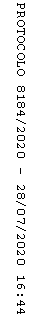 